TrenermentorutdanningModul 1Trenermentorens hovedoppgaveVære veileder for trenerenTrenermentor er en person som lytter og stiller spørsmål, både utforskende og utfordrende, og som gir feedback til treneren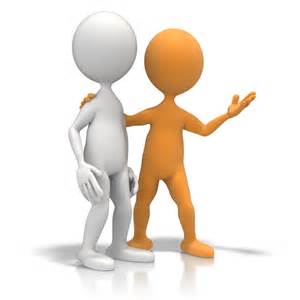 Tema i modulen:Trenementorens arbeid:Hvordan arbeider trenermentoren:Trenermentoren gjør tidsbegrenset avtale med trener og utarbeider mål for periodenTrenermentoren observerer treneren:På treningerP å kamperObserverer andre trenere i kamp og trening Trenermentoren og trener har samtale i etterkant av trening/kampHva ser trenermentoren etter når han/hun observerer treneren? 				Trenerens utførelse/bruk av:Planlegging av treningØktplanerMålsetting Instruksjon Hvordan instruerer trenerenLæringsteorierHvilke læringsteorier bruker treneren  Verktøy: Verktøy som trenermentoren kan bruke i trenermentorarbeidet:Skjema Filming  Samtalen: Hvordan få til en god samtaleSpør riktig – teknikker i arbeidet med å lytte-spørre 				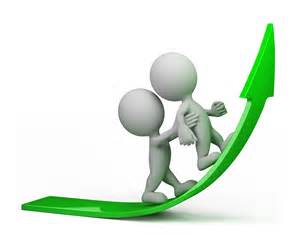 Praksis:VideocaseAnbefalt litteratur:TreningsledelseForfattere: Rune Giske, Gro Næsheim-Bjørkvik, Anders O. Brunes Utgivelsesår: 2013224 sider2. utgaveBokmålISBN/EAN: 9788205436176 Den coachende treneren-om å coache begynnereForfatter: Frank E. Abrahamsen og Erlend O. GitsøSider: 79ISBN: 9788272862403Utgivelsesår: 2014Den coachende treneren- om å coache viderekomneForfatter: Frank E. Abrahamsen og Erlend O. GitsøSider: 128ISBN: 9788272862533Utgivelsesår: 2016